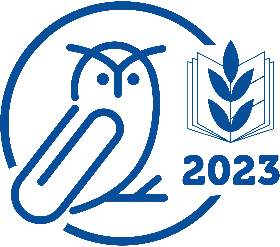 Потаповский отдел МБУК ВР «МЦБ» имени М.В. НаумоваДень информацииКлуб «Молодой избиратель»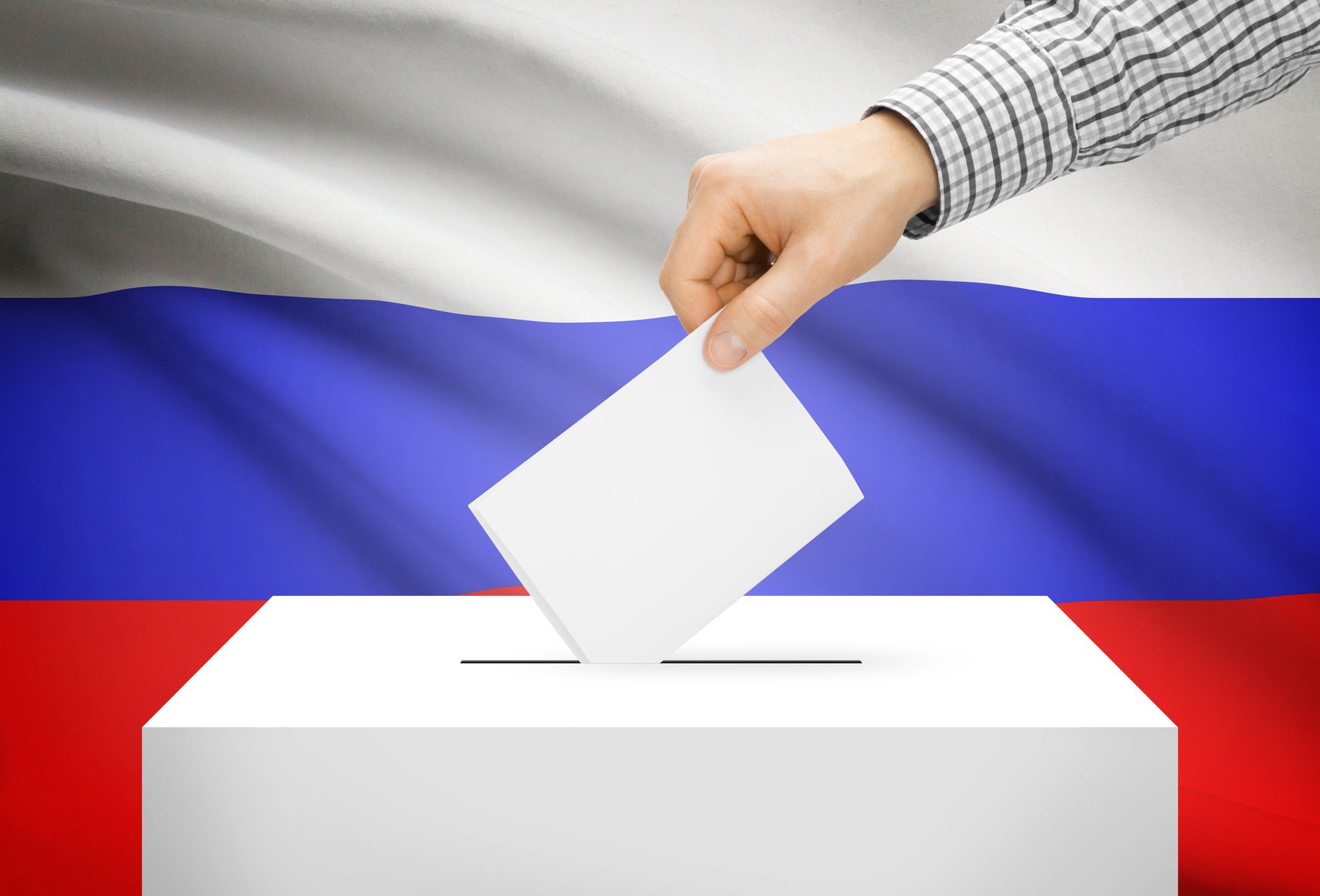 «Что тебе известно, молодой избиратель, о выборах?»Составила: заведующий Потаповским отделом Дубова С.А.х. Потапов26 октября 2023 годДата проведения:                                                           26 октября 2023 годаВремя проведения:                                                        17:00Место проведения:                                                        БиблиотекаСценарий«Что тебе известно, молодой избиратель, о выборах?»Цель: разъяснение детям процедуры голосования; ознакомление со специальной терминологией; правовое просвещение; привлечение внимания и интереса к избирательному процессу и избирательному законодательству; растить грамотного и активного избирателя.Задачи:- Показать значение выборов как основного способа формирования органов власти, признанных служить интересам народа.- Воспитание активной гражданской позиции.- Формировать чувство ответственности за будущее своей страны, воспитывать чувство гордости за свою Родину.Оборудование для мероприятия:Российская символика.Портрет В.В. Путина.Групповые задания.Ход мероприятияI. Организационный момент.Библиотекарь читает главный вопрос.Библиотекарь:- В какой бы мы хотели жить стране?(Библиотекарь читает по 1 строчке, дети за ним повторяют.)- Да в той, где места нет ни горю, ни войне.- В которой люди счастливы всегда,- Друг друга не обидят никогда.- Где не слышны глухие взрывы.- И где закаты так красивы…II. Сообщение темы и цели.Библиотекарь:- Я предлагаю вам попытаться самостоятельно определить тему нашего мероприятия, проанализировав картину известного русского художника Виктора Васнецова «Витязь на распутье», которую вы сейчас видите на экране.- Почему задумался богатырь?- Что ему предстоит сделать? (Выбор.)- Скажите, к какой теме обращен сюжет картины? (Выбора)Библиотекарь:- О чем мы будем сегодня говорить?- Какие поставим задачи сегодняшнего мероприятия?1. Узнать, то такое выборы.2. Узнать процедуру голосования.3. Применить свои знания на практике.III. Формирование знаний присутствующих.Слово о Родине.- Как называется наша страна?- Назовите символы российского государства.Где можно увидеть изображение символов страны? (На границе, здании правительства, документах, монетах…)Звучит гимн России.Библиотекарь:- Не всё в своей жизни человек может выбрать сам. Я не могу выбрать своих родителей. Я не могу выбрать язык, на котором мама пела мне колыбельные песни. Я не могу выбрать Родину.Сначала я появляюсь на свет. Потом я узнаю, что моя Родина зовется Россия. Что она – самая большая страна в мире.- Что такое выбор, выборы? (Ответы детей)Выборы – это избирание путем голосования депутатов, должностных лиц, членов какой-либо организации. Выборы осуществляются путём голосования.Выборы – это избирание путём голосования депутатов, главы государства, должностных лиц, членов организации (словарь Ожегова С.И.).Ведущий:- Ребята, с какого возраста можно голосовать? (18 лет)- Кто знает, как происходит процедура голосования? (Ответы детей)Библиотекарь:- Каждый человек, достигший 18 лет, в день выборов должен подойти на избирательный участок. Он предоставляет паспорт члену избирательной комиссии и получает избирательный бюллетень.- Что такое избирательный бюллетень? (Специальный листок для голосования).- За этот бюллетень он должен расписаться. Это делают для того, чтобы никто не мог получить бюллетень за другого избирателя.- Получив бюллетень, человек проходит в кабинку для голосования. Там есть стол и ручка. Он делает отметку в квадратике напротив одной фамилии выбранного им кандидата. Никто не должен ему мешать сделать свой выбор, поэтому кабинка закрыта шторами, а голосование называется тайным.- Свой бюллетень с отметкой он опускает в урну.- Что такое урна для голосования? (Специальный ящик для голосования.)- Урна опечатана. Никто не может её открыть, кроме избирательной комиссии.- Обычно голосование продолжается с 8.00 утра до 20.00 вечера. После 20.00 начинается подсчёт голосов.- Такова процедура голосования.- Кого в нашей стране мы можем выбирать путем такого голосования? (Депутатов, главу государства)- В любой стране есть глава государства.- Как обычно называют главу государства? (Король, царь, император, монарх, султан, президент.)Очень много стран на свете,Это знает каждый.Кто, скажите, в странах этихСамый-самый главный?Не спешите, не пытайтесьДать ответ в один момент.Главных много – выбирайте,Там – король, здесь – президент.- Кто глава государства в нашей стране? (Президент)- Можно ли обойтись без президента?- В чём состоят полномочия президента?- Кто может стать президентом? (Президентом Российской Федерации может быть избран взрослый гражданин Российской Федерации, если ему уже исполнилось 35 лет и он постоянно живёт в России не менее 10 лет.)- Может ли стать президентом женщина? (Да, может, если ей не менее 35 лет и она живёт в России не менее 10 лет.)- Кто выбирает президента? (Выбирают президента Российской Федерации все взрослые граждане России, которые хотят и имеют право принять участие в выборах. Дети и подростки до 18 лет не могут участвовать в выборах президента России и выборах депутатов Государственной Думы.)- На какой срок выбирают президента? (Президента выбирают на 6 лет.)- Как называется Закон, по которому живёт Россия? (Конституция)- Все основные права записаны в Конституции Российской Федерации. Она принята 12 декабря 1993 года.- Мы с вами ещё не очень взрослые. Однако с рождения мы имеем свои права.- Кто может назвать права человека?Права человека:- право на жизнь;- право на охрану здоровья и медицинскую помощь;- право на получение образования;- право на владение имуществом;- право на свободное передвижение;- право на неприкосновенность жилища;- право на труд …- Гарантом соблюдения государством Конституции, наших прав является президент. Когда он вступает в должность, то присягает России, положив руку на Конституцию Российской Федерации.IV. Практическая часть.- Чтобы побольше узнать о выборах, предлагаю поработать в группах. Каждая группа имеет своё задание, оно написано на карточке.1 группа- Выберите важные черты характера кандидата в президенты. Обоснуйте свой выбор.Слова: решительный, смелый, сообразительный, умный, общительный, интеллектуал, спортивный, красивый, крепкий, популярный, храбрый, настойчивый.2 группа- Объясните значение слов:кабина, избиратель, бюллетень, урна.- Как они связаны между собой?3 группа- Проанализируйте ситуацию, описанную в задаче, и найдите ошибку.Гражданка Ф., предъявив два паспорта, попросила члена избирательной комиссии предоставить ей право проголосовать за себя и своего мужа, ссылаясь на то, что муж находится в больнице и явиться на избирательный участок не может. Гражданке были выданы два избирательных бюллетеня.4 группа- Решите математическую задачу.«Сейчас вам 10 лет. Через сколько лет вы сможете принять участие в выборах?»V. Рефлексия.Библиотекарь:- Вы, ребята, будущие избиратели. Участвуя в выборах, вы отдаете свой голос, за партию или кандидата, которых считаете более достойными представлять и защищать ваши интересы на государственном уровне. Сейчас ваша задача – хорошо учиться, получать знания, развивать способности, потому, что в будущем вам управлять нашей великой страной Россией.Закончи предложение:- Я узнал, что...- Я запомнил, что...- Я горжусь тем, что...Библиотекарь:- Я надеюсь, что полученные сегодня знания помогут вам, когда вы станете взрослыми, понять, что от правильного выбора зависит ваше будущее, будущее ваших детей, страны. А когда вам наступит 18 лет, вы будете достойными гражданами России и изберете достойных людей в представительные органы власти, ведь от этого зависит будущее России. Люди, которых мы выбрали, будут работать ради процветания нашей страны.Карточки для группИспользованная литература: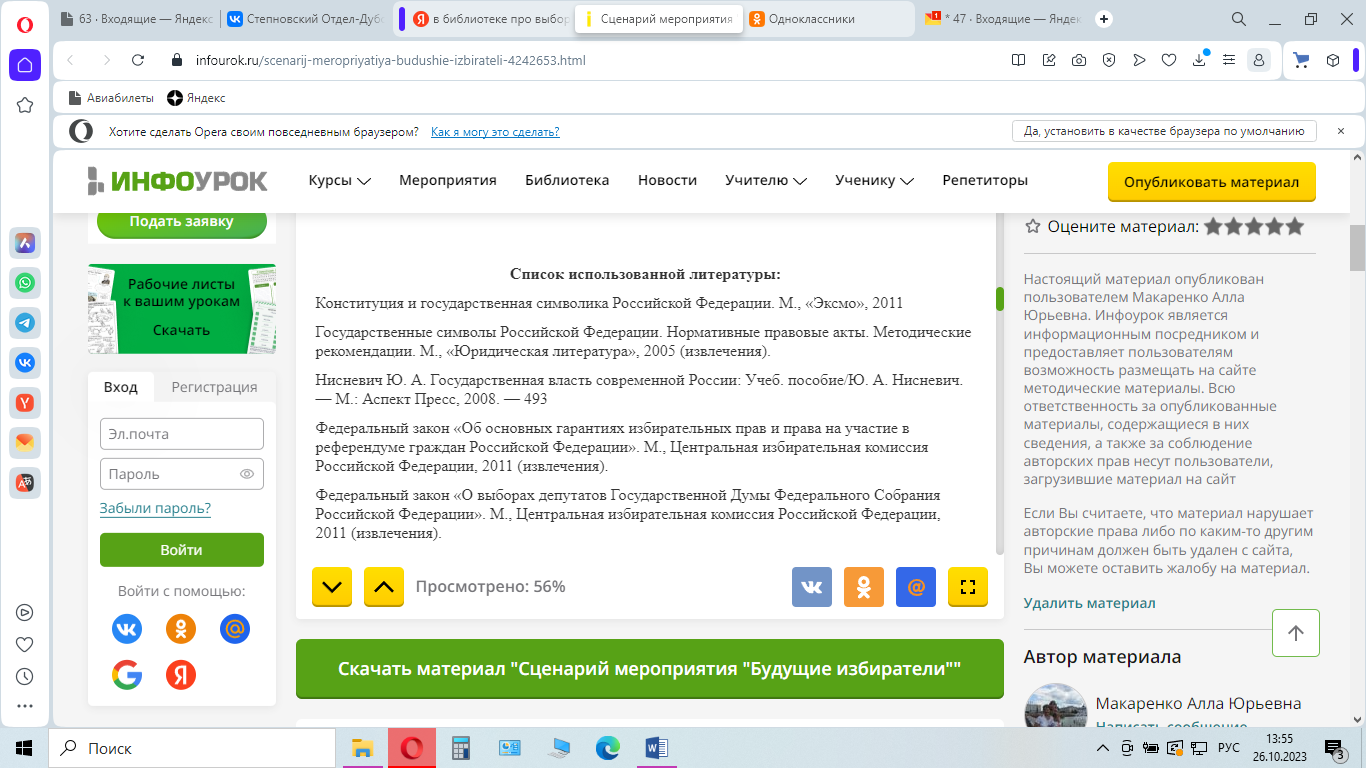 1 группа- Выберите важные черты характера кандидата в президенты. Обоснуйте свой выбор.Слова:решительный, смелый, сообразительный, умный, общительный, интеллектуал, спортивный, красивый, крепкий, популярный, храбрый, настойчивый.2 группа- Объясните значение слов:кабина, избиратель, бюллетень, урна.-Как они связаны между собой?3 группа- Проанализируйте ситуацию, описанную в задаче, и найдите ошибку.Гражданка Ф., предъявив два паспорта, попросила члена избирательной комиссии предоставить ей право проголосовать за себя и своего мужа, ссылаясь на то, что муж находится в больнице и явиться на избирательный участок не может. Гражданке были выданы два избирательных бюллетеня.4 группа- Решите математическую задачу.«Сейчас вам 10 лет. Через сколько лет вы сможете принять участие в выборах?»